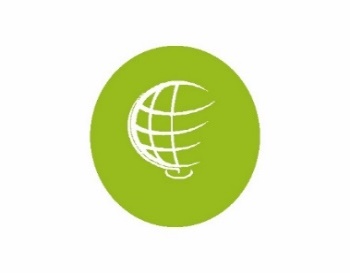 Erklärung über die Entbindung von der Schweige-/VerschwiegenheitspflichtIch/Wir entbinde/n die pädagogischen Mitarbeiterinnen und Mitarbeiter von EAL e. V., die an der 
Johann-Schöner-Gymnasium eingesetzt sind, sowie die Lehrkräfte der Klasse meines/unseres Kindes, die Schulsozialpädagoginnen und -pädagogen im Rahmen des Programms „Schule öffnet sich“ und die Schulleitung der Johann-Schöner-Gymnasium im Hinblick auf die pädagogisch gewonnenen Erkenntnisse über mein/unser Kind jeweils gegenseitig von der diesem bzw. mir/uns gegenüber bestehenden gesetzlichen Schweige-/Verschwiegenheitspflichten, soweit dies dem Wohl und der Förderung des Kindes dienlich erscheint und im Rahmen eines vertrauensvollen Zusammenwirkens zwischen Schule und Kooperationspartner zur Aufgabenerfüllung im schulischen Ganztagsangebot als schulische Veranstaltung erforderlich ist. Diese Erklärung umfasst nicht einen etwaigen Austausch mit Beratungslehrkräften sowie Schulpsychologinnen und Schulpsychologen. Hierfür wäre eine gesonderte, anlassbezogene Entbindung von der Schweige-/Verschwiegenheitspflicht erforderlich. Dies gilt auch für anlassbezogen arbeitende Schulsozialpädagoginnen und -pädagogen der Jugendsozialarbeit an Schulen (JaS).Diese Erklärung gilt für das Schuljahr 2023/24.Die Entbindung von der Schweige-/Verschwiegenheitspflicht berechtigt die oben bestimmte/n Person/en nicht, die erhaltenen Informationen gegenüber dritten Personen zu verwenden. Alle Informationen werden vertraulich behandelt.Meine/Unsere Einwilligung über die Entbindung von der Schweige-/Verschwiegenheitspflicht habe/n ich/wir freiwillig abgegeben. Mir/Uns ist bekannt, dass ich/wir diese Erklärung zur Entbindung von der Schweige-/Verschwiegenheitspflicht jederzeit mit Wirkung für die Zukunft widerrufen kann/können. ______________________________		_________________________________Ort, Datum						Unterschrift Erziehungsberechtigte/rName, Vorname des Kindes:Klasse:Anschrift:Name der/s Erziehungsberechtigten:Telefonnummer: